З А Я В Л Е Н И Еза издаване на многоезично извлечение от акт за гражданско състояние(Уникален идентификатор на административната услуга - 2000)От ………………………………………………………………………………………..…..…,	(посочете трите имена на физическото лице)ЕГН…………………………, постоянен/настоящ адрес: гр./с. ........................................, община……………………….…….…, област……….……………………..……………... ул. (ж.к.) ……………………..............................................., тел.: ……….............................., електронна поща .......................................Заявявам желанието си да ми бъде издадено многоезично извлечение от акт за гражданско състояние……………………………………………..……………………….., което се отнася:(посочва се видът на акта – за раждане, за брак, за смърт)за мен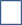         за лицето:………………………………………………………………..……….………(собствено, бащино и фамилно име)ЕГН:……………………………………………………………………………………..…..(когато лицето няма ЕГН, се посочва датата на раждане)Прилагам документ за платена такса, освен ако плащането е извършено по електронен път.Плащането е извършено по електронен път (отбележете със знак , когато плащането е извършено по електронен път).Желая издаденият индивидуален административен акт да бъде получен: Лично от звеното за административно обслужванеЧрез лицензиран пощенски оператор на адрес:.....................................................……………………………………………………………………………...…………………,като декларирам, че пощенските разходи са за моя сметка, платими при получаването на акта за вътрешни пощенски пратки, и съм съгласен документите да бъдат пренасяни от оператора за служебни цели. Индивидуалният административен акт да бъде изпратен:като вътрешна препоръчана пощенска пратка;като вътрешна куриерска пратка;като международна препоръчана пощенска пратка. По електронен път на електронна поща…………………………………………….Дата: …………………..					Заявител: ………….…………   (подпис)